25.05.2020 PoniedziałekWitaj Kropelko Jak się dzisiaj czujesz? Jak minął Ci weekend? Co zapamiętałeś ? Postaraj się odpowiadać całym zdaniem.Spróbuj teraz wymienić wszystkie dni tygodnia oraz nazwy miesięcy. Pamiętaj częste powtarzanie sprawia, że lepiej zapamiętujemy.Chciałam Cię zaprosić do wspólnej zabawy ( link przesłany na grupie Messanger). Troszkę powtórzymy sobie części ciała. Mam nadzieję, że spodoba Ci się ta zabawaCo to jest rodzina według Ciebie? Kto do niej należy? Czy wszystkie rodziny są takie same? Oczywiście, że nie. Niektóre rodziny są bardzo liczne, a w niektórych jest np. tylko mama i dzieci. Pamiętaj, że wszystkie rodziny są bardzo ważne, a najważniejsza w nich jest miłość.Opisz poniższe ilustracje, jak wyglądają te rodziny: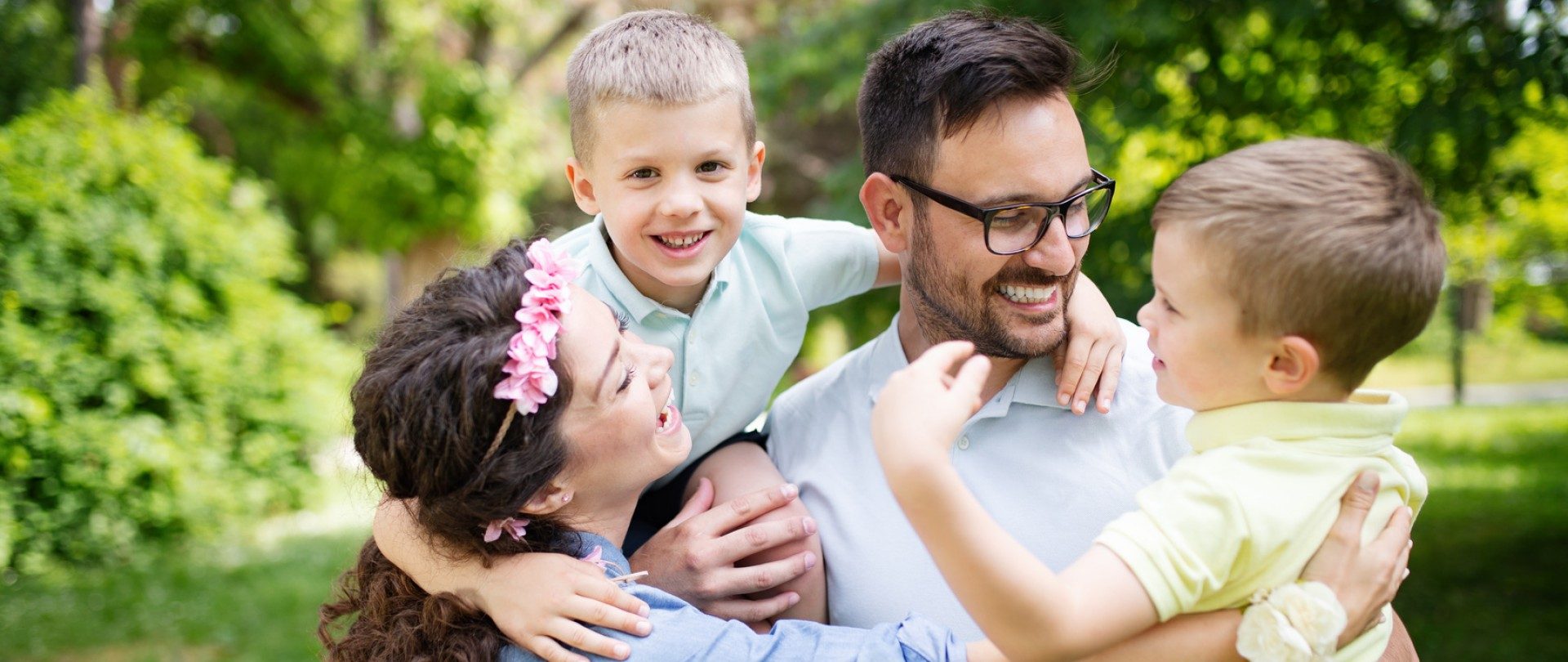 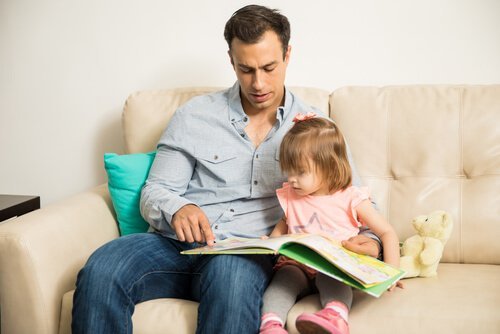 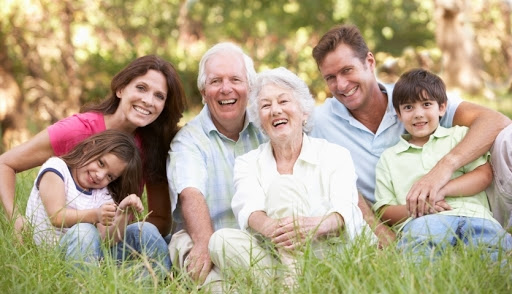 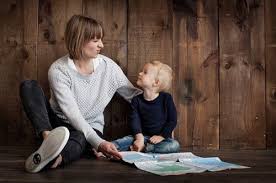 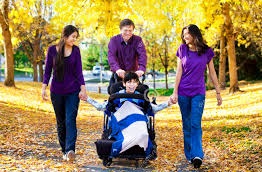 Mam dla Ciebie teraz takie zadanie: narysuj swoją rodzinę oraz jakąś taką którą znasz.Proszę uzupełnij karty pracy str.42- 43.Do jutra